Հաշվետվություն «Հովակիմյան Գրուպ» ՍՊԸ կողմից իրականացված նախադպրոցական ուսումնական հաստատության մանկավարժական աշխատողների վերապատրաստմանդասընթացի վերաբերյալ 1. Կազմակերպության անվանումը. «Հովակիմյան Գրուպ» ՍՊԸ2. Կազմակերպության իրականացրած վերապատրաստման դասընթացը (դասընթացները). «Նախադպրոցական կրթության բնագավառի օրենսդրություն» 10 ժամ«Տեղեկատվական և հաղորդակցական տեխնոլոգիաների կիրառումը կրթական գործընթացում» 15 ժամ«Տարիքային հոգեբանություն» 20 ժամ«Համընդհանուր ներառում» 10 ժամ«Նախադպրոցական տարիքի երեխաների զարգացման և կրթական արդյունքների գնահատում» 10 ժամ«Նախադպրոցական դաստիարակության մեթոդիկաներ» 40 ժամ«Հետազոտական աշխատանքն կատարելու սկզբունքները» 5 ժամ3. Կազմակերպության իրականացրած վերապատրաստման դասընթացի (դասընթացների) իրականացման ժամկետները. սկիզբ՝ 05.12.2022թ., ավարտ՝ 25.12.2022թ.Վերապատրաստման դասընթացների ժամանակացույցը` ըստ խմբերի.1-ին խումբ՝ սկիզբ՝ 05.12.2022թ., ավարտ՝ 25.12.2022թ.2-րդ խումբ՝ սկիզբ՝ 05.12.2022թ., ավարտ՝ 25.12.2022թ.4. Վերապատրաստման դասընթացի մասնակիցների ցանկըՄանկավարժական աշխատողի մասնակցության բնութագիրը   Երևան  խումբ առաջին     Մանկավարժական աշխատողի հավաքած միավորները՝ ըստ բաղադրիչներիՄանկավարժական աշխատողի մասնակցության բնութագիրը   Երևան  խումբ երկրորդ      Մանկավարժական աշխատողի հավաքած միավորները՝ ըստ բաղադրիչների5/ Հայկական կրթական միջավայրի պաշարների շտեմարանում   տեղադրված են մասնակիցների ամփոփիչ աշխատանքների (հետազոտական բաղադրիչ)և հաշվետվության  հղումները՝ ըստ խմբերի:             Հաշվետվություն   ( https://lib.armedu.am/category/56?f=228&sb=232  ) ,       Հետազոտական աշխատանքներ  ( https://lib.armedu.am/resource/my ,  https://lib.armedu.am/category/56?f=228&sb=232&page=2https://lib.armedu.am/category/56?f=228&sb=232&page=3https://lib.armedu.am/category/56?f=228&sb=232&page=7  https://lib.armedu.am/category/56?f=228&sb=232&page=https://lib.armedu.am/category/56?f=228&sb=232&page=26https://lib.armedu.am/category/56?f=228&sb=232&page=276. Դասընթացի մասնակիցների հաճախումների գրանցման մատյանի համապատասխան էջերի պատճենները կամ լուսանկարները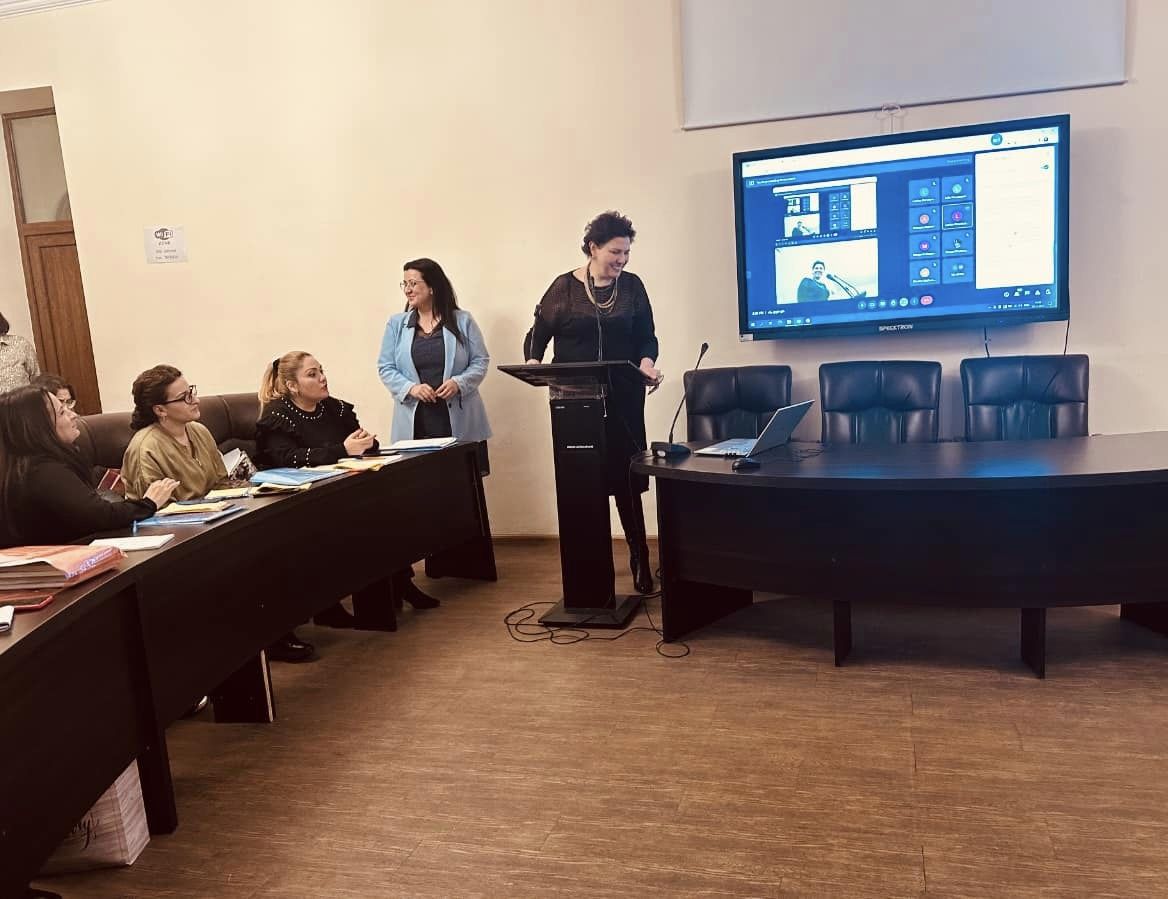 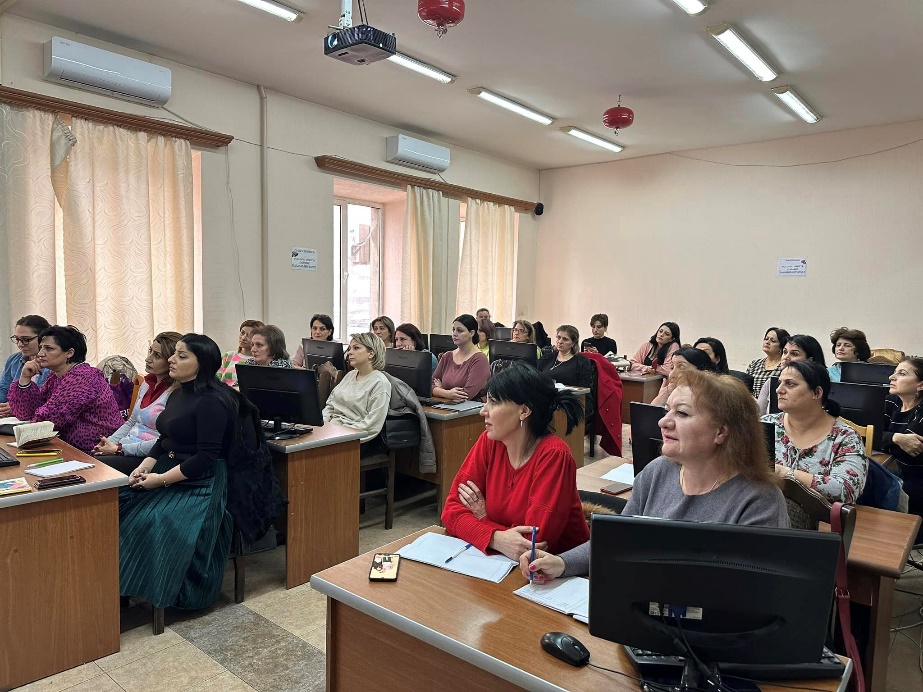 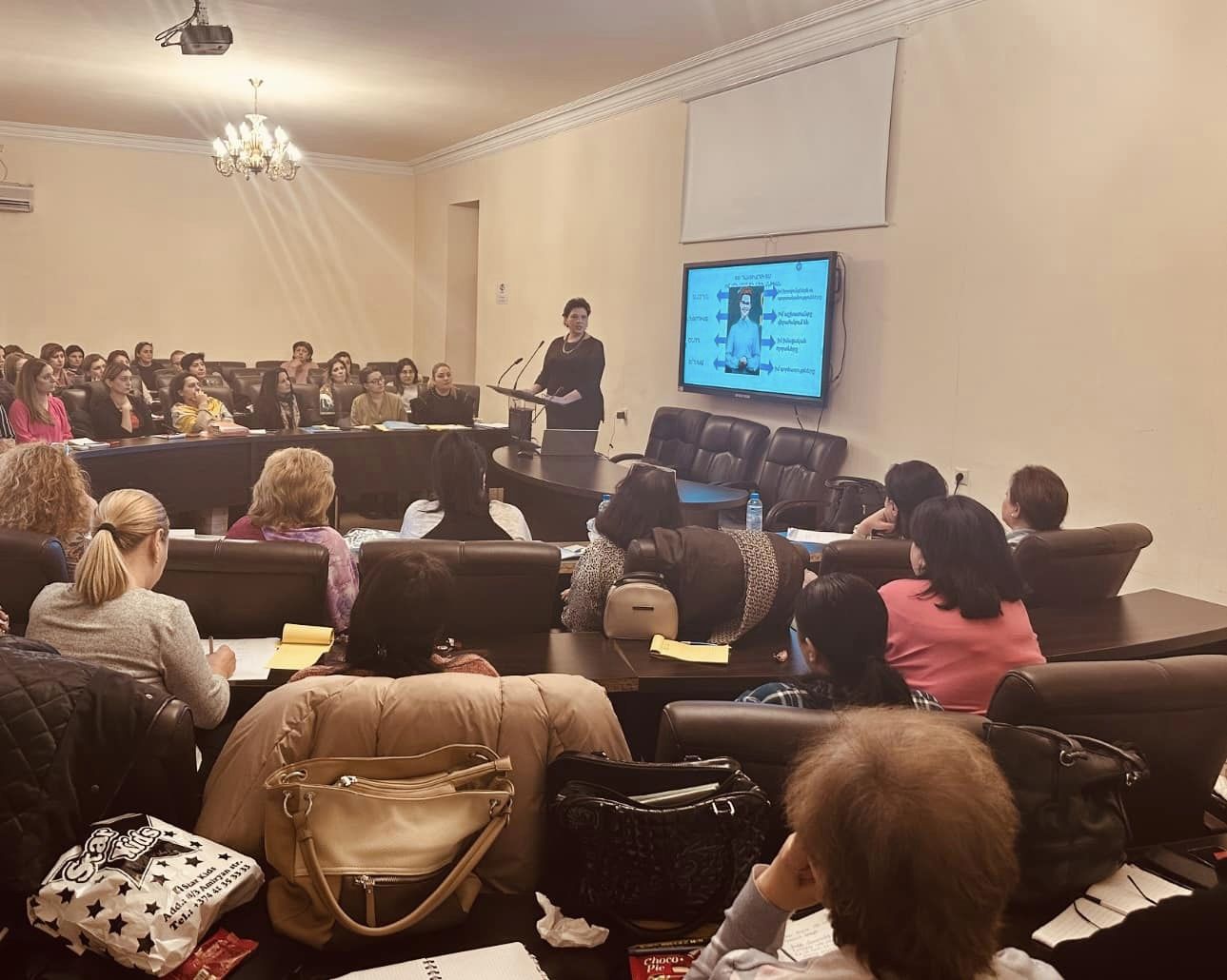 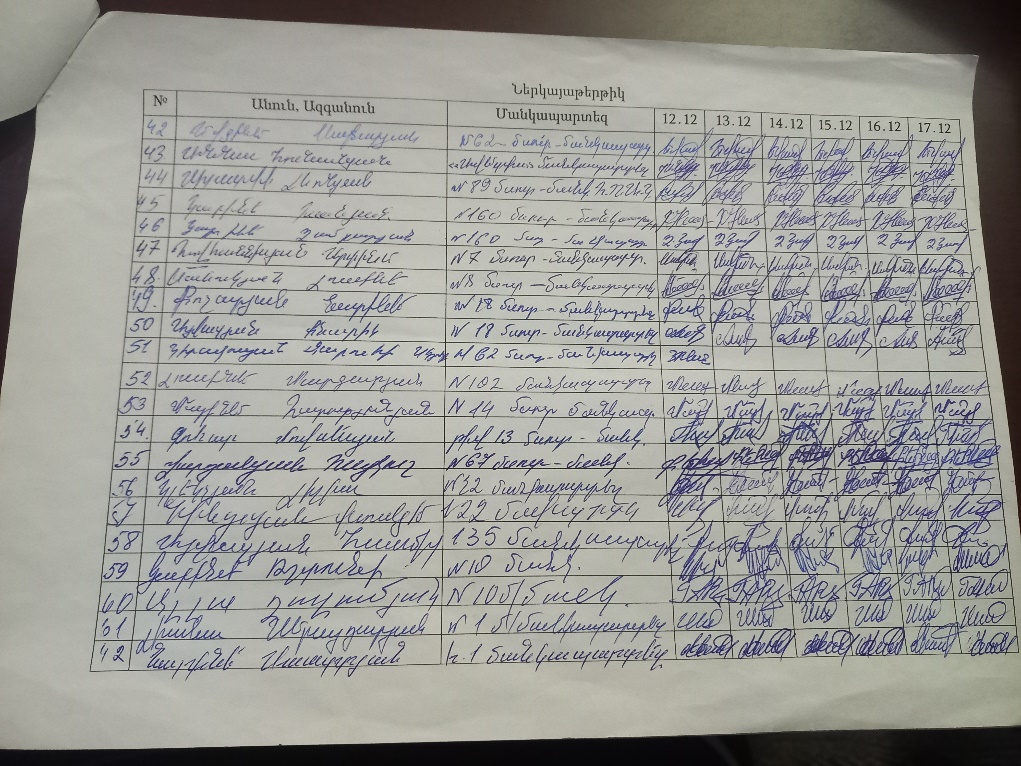 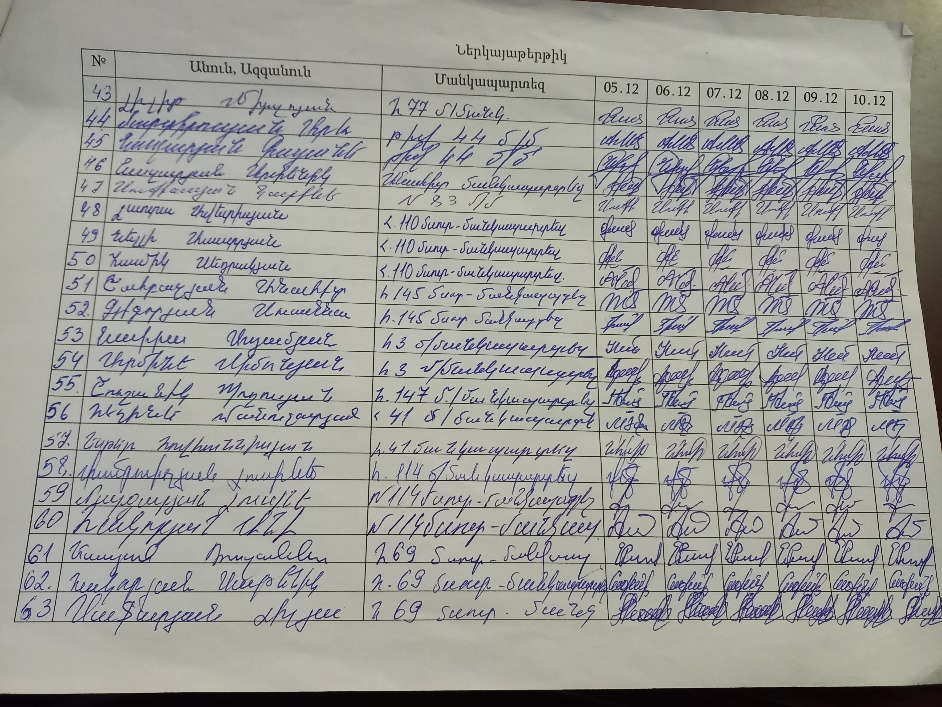 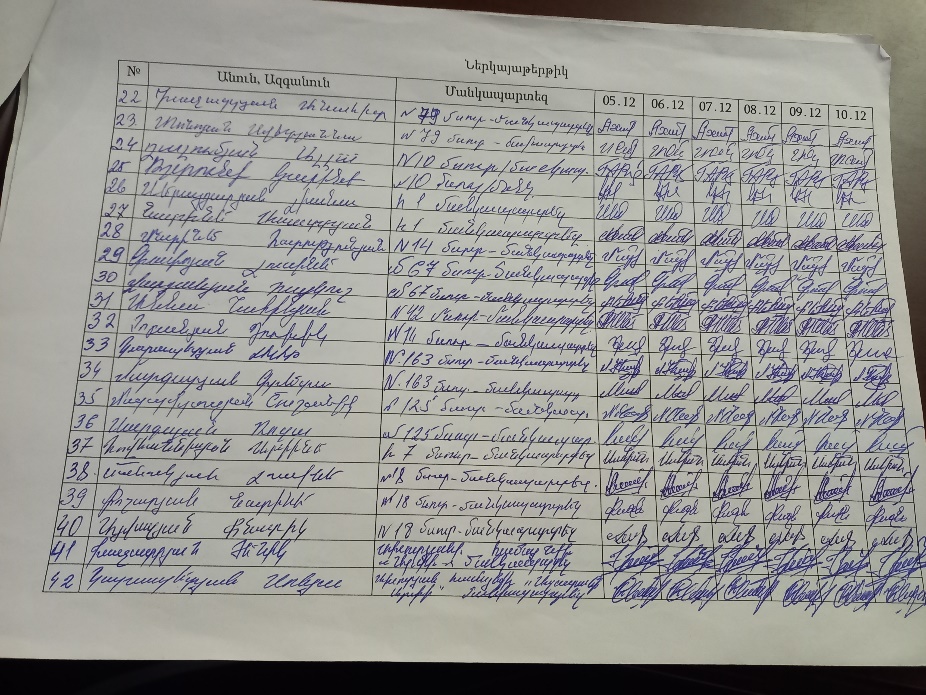 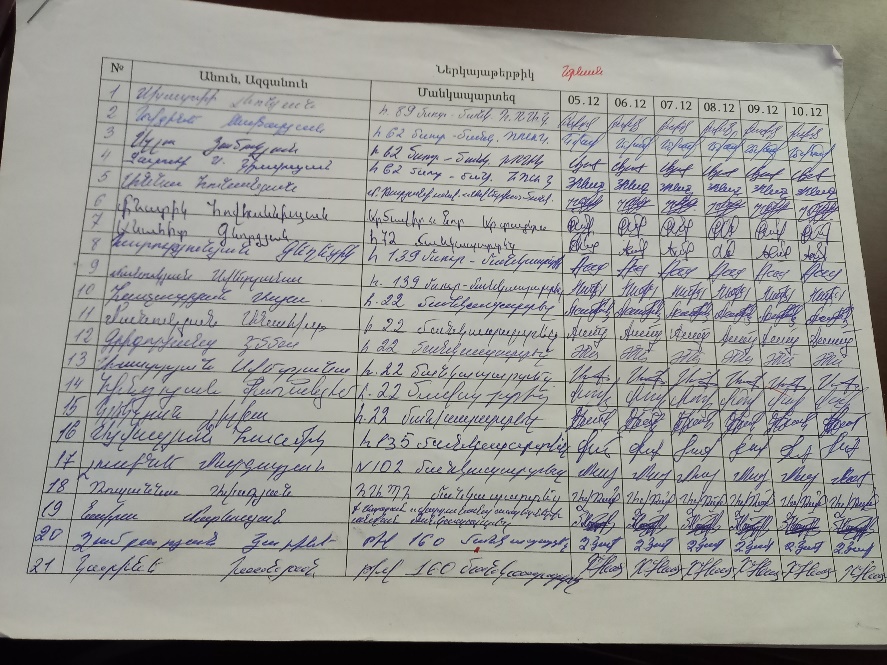 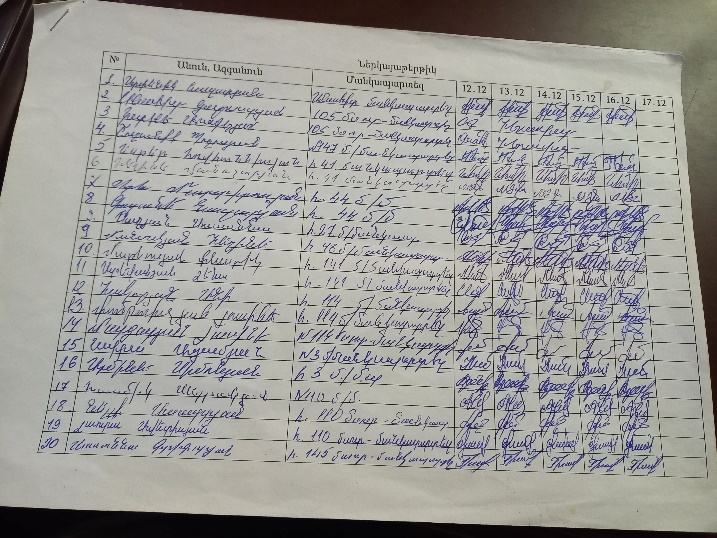 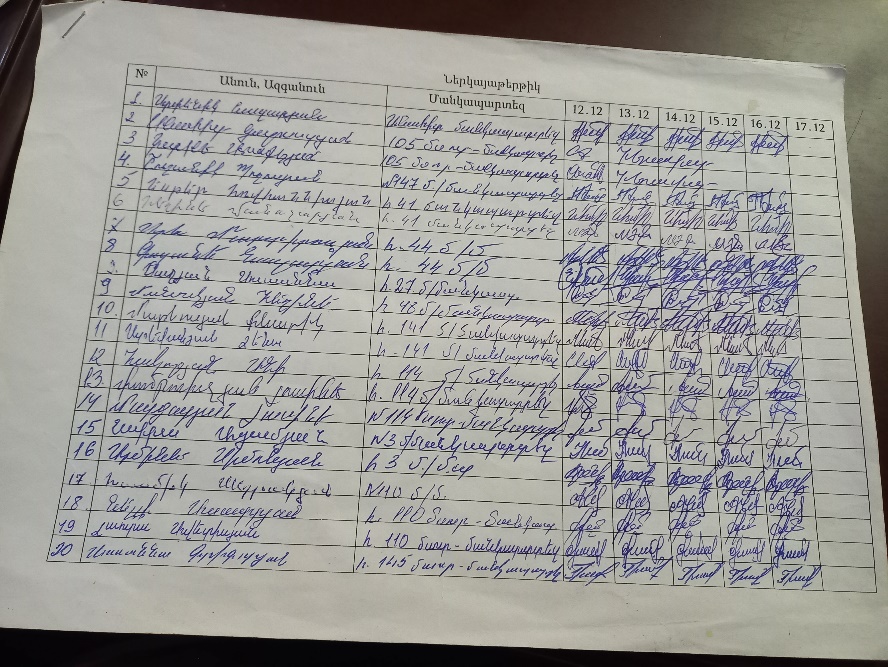 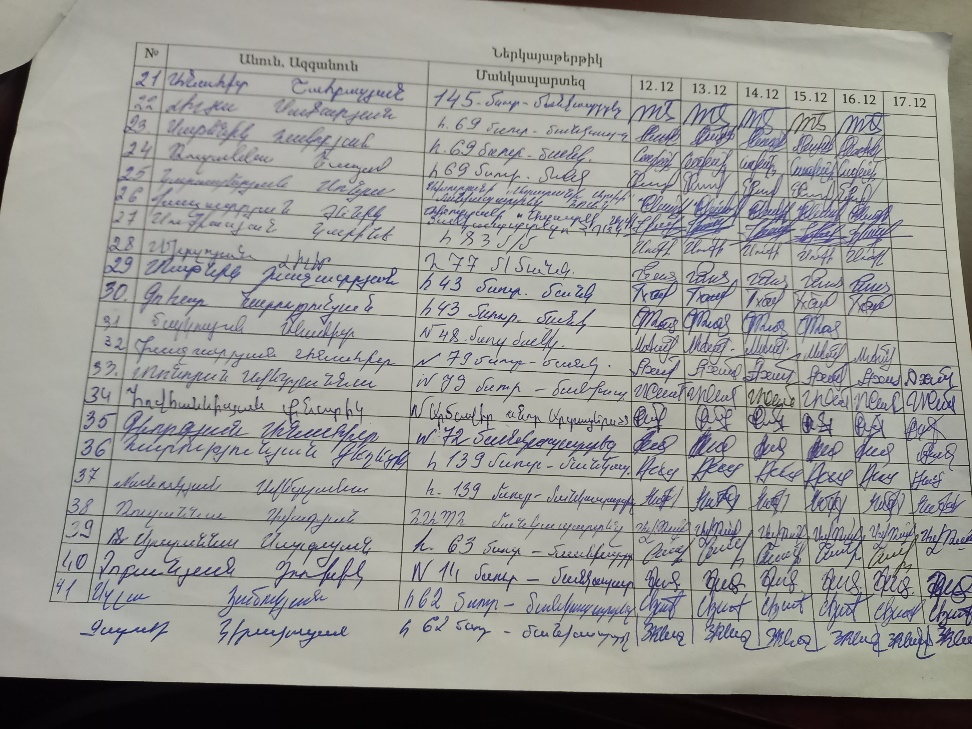 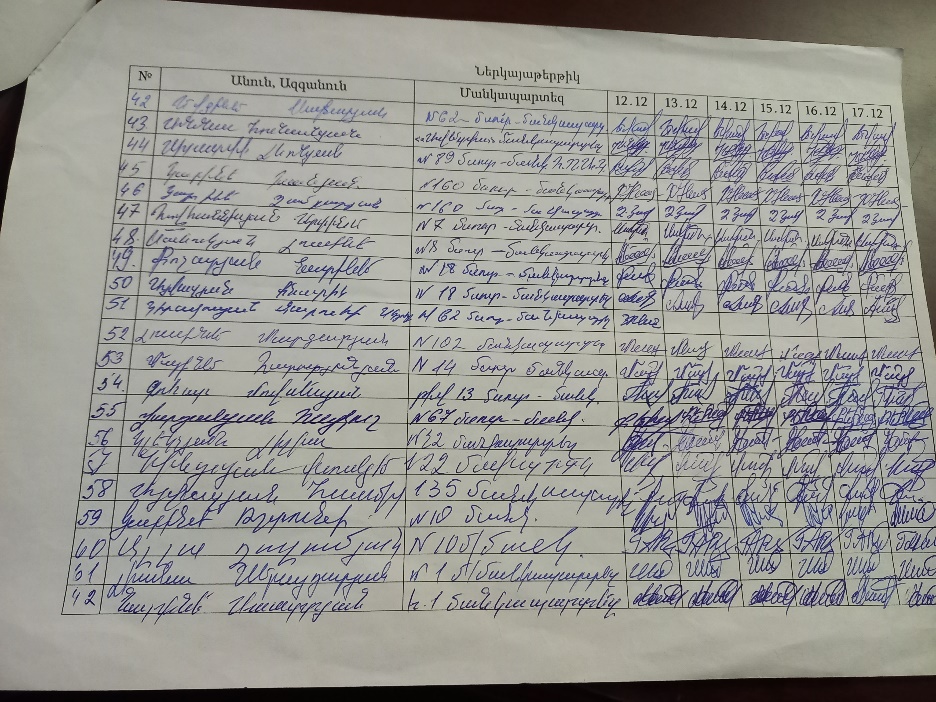 7. Վերապատրաստվողների կողմից կազմակերպության և իրականացրած դասընթացի գնահատման անանուն ամփոփաթերթ և բնութագրեր մասնակիցներիՄանկավարժական աշխատողի բնութագիր«Հովակիմյան Գրուպ» ՍՊԸ կողմից կազմակերպված դաստիարակների վերապատրաստման դասընթացների մասնակիցների բնութագիրԲոլոր մասնակիցներն էլ  մասնակցել են  վերապատրաստման դասընթացին,ցուցաբերելով նախաձեռնողականության պատասխանատվություն ,փոխգործունեության կարողություններ: Գործնական առաջադրանքների իրականացման ընթացքում կարևորել են  երեխաների սոցիալականացման գործընթացը մասնավորապես հասակիկցների,վարքագծային տարբեր դրսևորումներով երեխաների հետ հաղորդակցվելու ընթացքում: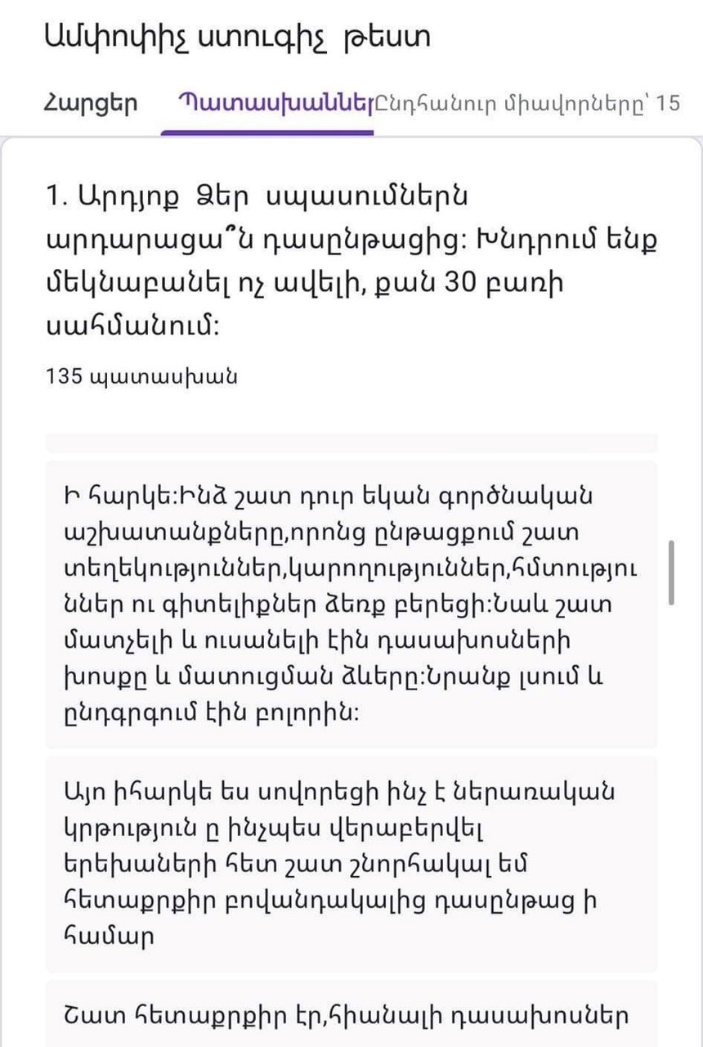 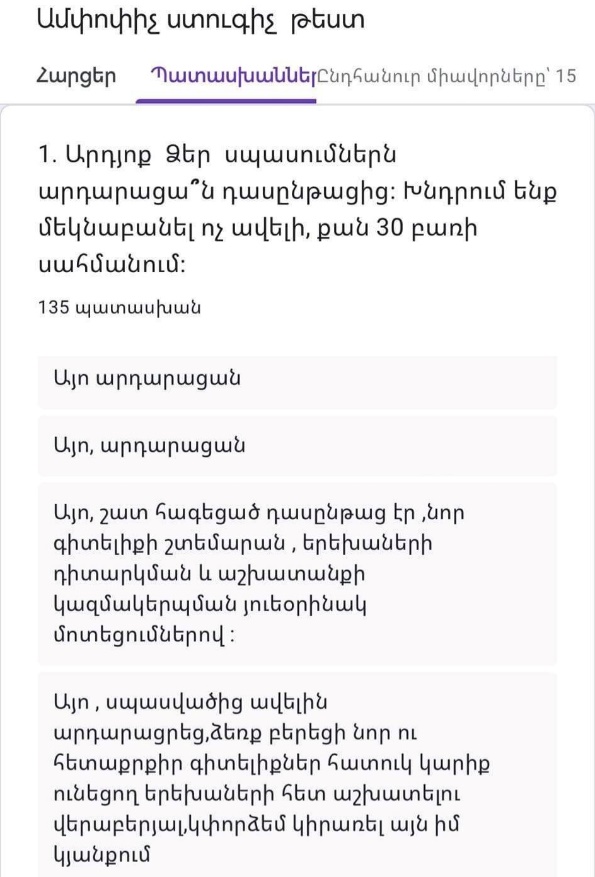 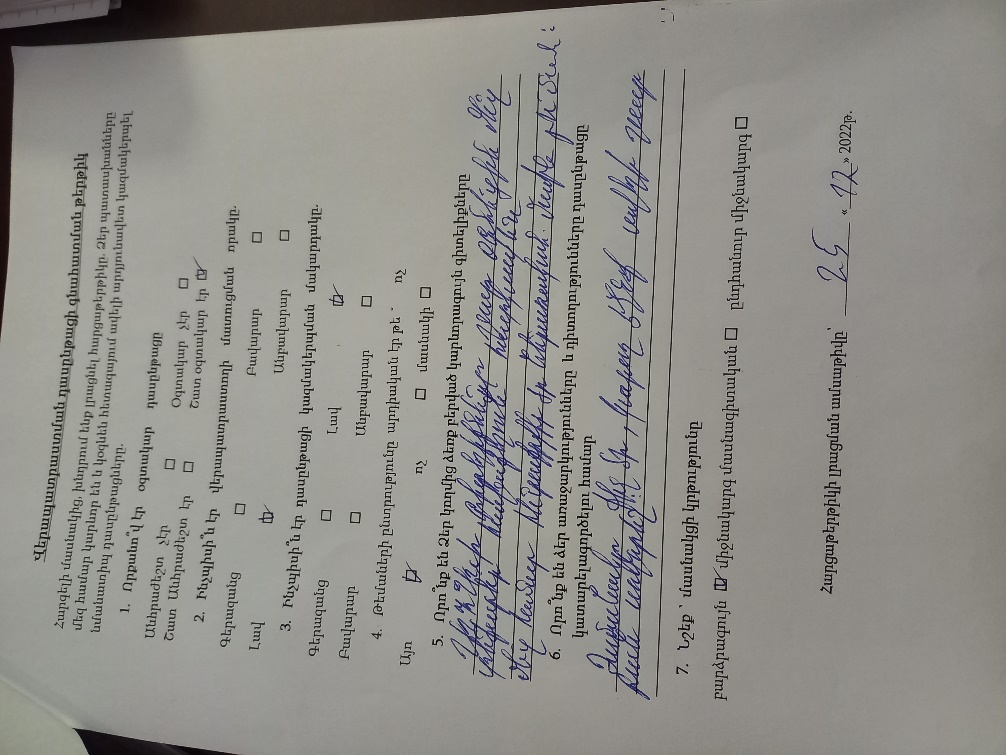 NՄանկավարժական աշխատողի անունը, ազգանունը, հայրանունը,Մանկավարժական աշխատողի անունը, ազգանունը, հայրանունը,Մասնակցությունը(%)Բացակայած ժամերի թիվը)Կատարված աշխատանքը(միավոր Ներկայացումը և տեղադրումը(միավոր Ընդհանուր միավորըԱրև Մարտիրոսյան ՍուրենիԹիվ 44մ/մանկ.10002.5-11Գայանե Նազարյան ՍարգսիԹիվ 44մ/մանկ.10002.5-11Տաթևիկ Խաչատրյան ԽաչիկիԹիվ 43մ/մանկ10002.5-11Արփենիկ Նազարյան ԱրշակիԱնահիտ/մանկ.10002.5-11Քնարիկ Մաթևոսյան ԱրմենակիԹիվ 141մ/մանկ.10002.5-11Լենա Ստեփանյան ԱրմենիԹիվ 141մ/մանկ,10002.5-11Նաիրա Ադամյան ՎոլոդյայիԹիվ 3 մ/մանկ.10002.5-11Արմինե Սիմոնյան ՕնիկիԹիվ 3 մ/մանկ.10002.5-11Լաուրա Ավետիսյան ԵրվանդիԹիվ 110 մանկ.10002.5-11Նելլի Ասատրյան ՌաֆիկիԹիվ 110 մանկ.10002.5-11Հասմիկ Սեդրակյան ՀամազասպիԹիվ 110 մանկ.10002.5-11Սուսաննա Գրիգորյան ՎալոդյայիԹիվ 145 մանկ.10002.5-11Անահիտ Շահբազյան ՀայրապետիԹիվ 145մ/մանկ.10002.5-11Լիլիյա Սաֆարյան ԳեորգիիԹիվ 69մ/մանկ.10002.5-11Սաթենիկ Հակոբյան ՍամվելիԹիվ 69մ/մանկ.10002.5-11Հեղինե Մանուկյան ԱղվանիԹիվ 48մ/մանկ.10002.5-11Անահիտ Մարկոսյան ԱղվանիԹիվ 48մ/մանկ.10002.5-11Սուսաննա Սաղյան ԲենիամինիԹիվ 27մ/մանկ.10002.5-11Կարինե Սուքիասյան ՌաֆիկիԹիվ 8 մ/մանկ.10002.5-11Ռուզաննա Եսայան ԷդիկիԹիվ 69մ/մանկ.10002.5-11Գոհար Հարությունյան ՌուբիկիԹիվ 43մ/մանկ.10002.5-11Լիլիթ Միրզոյան ԳաբրիելիԹիվ 77մ/մանկ.10002.5-11Ժենիկ Խաչատրյան ՎարդանիԱխ.համ.<Արփի>մանկ.10002.5-11Սոնյա Կարապետյան ՍամվելիԱխ.համ.<Արփի>մանկ.10002.5-11Անահիտ Խաչատրյան ԵրվանդիԹիվ 79մ/մանկ.10002.5-11Սվետլաննա Տոնոյան ՀովհաննեսիԹիվ 79մ/մանկ.10002.5-11Քնարիկ Հովհաննիսյան ՎաղարշակիԱրմ.գ.Նոր Արտագերս10002.5-11Անահիտ Գևորգյան ՊայքարիԿ.համ.Մյաս.25/210002.5-11Գեղեցիկ Հարությունյան ՎարազդատիԹիվ 139մ/մանկ.10002.5-11Սվետլանա Մանուկյան ԻրակլուԹիվ 139մ/մանկ.10002.5-11Ասյա Խաչատրյան ԳագիկիԹիվ 22 մ/մանկ.10002.5-11Էմմա Գրիգորյանց ԱվետիսիԹիվ 22 մ/մանկ.10002.5-11Անահիտ Մանուկյան ԱրամայիսիԹիվ 22 մ/մանկ.10002.5-11Կարինե Ղամբարյան ՀրանտիԹիվ 160 մ/մանկ.10002.5-11Կարինե Խանյան ՌաֆիկիԹիվ 160 մ/մանկ.10002.5-11NՄանկավարժական աշխատողի անունը, ազգանունը, հայրանունը,Մանկավարժական աշխատողի անունը, ազգանունը, հայրանունը,Ն/դկրթության բնագավառի օրենսդրություն1 միավորՏեղեկ. և հաղորդակցական տեխնոլոգիաների կիրառումը  կրթական գործընթացում  - 1 միավորՀամընդհանուր ներառում 1 միավորՆախ.տարիքի երեխաների զարգացման և կրթական արդյունքների գնահատում -1 միավորՏարիքային հոգեբանություն1,5 միավորՆախ. Դաստ.մեթոդիկաներ  3 միավորՀետազոտական աշխատանք կատարելու սկզբունքներ  - 2.5  միավորհավաքած միավորների ընդհանուր թիվը,1Արև Մարտիրոսյան ՍուրենիԹիվ 44մ/մանկ.11111.532.5112Գայանե Նազարյան ՍարգսիԹիվ 44մ/մանկ.11111.532.5113Տաթևիկ Խաչատրյան ԽաչիկիԹիվ 43մ/մանկ11111.532.5114Արփենիկ Նազարյան ԱրշակիԱնահիտ/մանկ.11111.532.5115Քնարիկ Մաթևոսյան ԱրմենակիԹիվ 141մ/մանկ.11111.532.5116Լենա Ստեփանյան ԱրմենիԹիվ 141մ/մանկ,11111.532.5117Նաիրա Ադամյան ՎոլոդյայիԹիվ 3 մ/մանկ.11111.532.5118Արմինե Սիմոնյան ՕնիկիԹիվ 3 մ/մանկ.11111.532.5119Լաուրա Ավետիսյան ԵրվանդիԹիվ 110 մանկ.11111.532.51110Նելլի Ասատրյան ՌաֆիկիԹիվ 110 մանկ.11111.532.51111Հասմիկ Սեդրակյան ՀամազասպիԹիվ 110 մանկ.11111.532.51112Սուսաննա Գրիգորյան ՎալոդյայիԹիվ 145 մանկ.11111.532.51113Անահիտ Շահբազյան ՀայրապետիԹիվ 145մ/մանկ.11111.532.51114Լիլիյա Սաֆարյան ԳեորգիիԹիվ 69մ/մանկ.11111.532.51115Սաթենիկ Հակոբյան ՍամվելիԹիվ 69մ/մանկ.11111.532.51116Հեղինե Մանուկյան ԱղվանիԹիվ 48մ/մանկ.11111.532.51117Անահիտ Մարկոսյան ԱղվանիԹիվ 48մ/մանկ.11111.532.51118Սուսաննա Սաղյան ԲենիամինիԹիվ 27մ/մանկ.11111.532.51119Կարինե Սուքիասյան ՌաֆիկիԹիվ 8 մ/մանկ.11111.532.51120Ռուզաննա Եսայան ԷդիկիԹիվ 69մ/մանկ.11111.532.51121Գոհար Հարությունյան ՌուբիկիԹիվ 43մ/մանկ.11111.532.51122Լիլիթ Միրզոյան ԳաբրիելիԹիվ 77մ/մանկ.11111.532.51123Ժենիկ Խաչատրյան ՎարդանիԱխ.համ.<Արփի>մանկ.11111.532.51124Սոնյա Կարապետյան ՍամվելիԱխ.համ.<Արփի>մանկ.11111.532.51125Անահիտ Խաչատրյան ԵրվանդիԹիվ 79մ/մանկ.11111.532.51126Սվետլաննա Տոնոյան ՀովհաննեսիԹիվ 79մ/մանկ.11111.532.51127Քնարիկ Հովհաննիսյան ՎաղարշակիԱրմ.գ.Նոր Արտագերս11111.532.51128Անահիտ Գևորգյան ՊայքարիԿ.համ.Մյաս.25/211111.532.51129Գեղեցիկ Հարությունյան ՎարազդատիԹիվ 139մ/մանկ.11111.532.51130Սվետլանա Մանուկյան ԻրակլուԹիվ 139մ/մանկ.11111.532.51131Ասյա Խաչատրյան ԳագիկիԹիվ 22 մ/մանկ.11111.532.51132Էմմա Գրիգորյանց ԱվետիսիԹիվ 22 մ/մանկ.11111.532.51133Անահիտ Մանուկյան ԱրամայիսիԹիվ 22 մ/մանկ.11111.532.51134Կարինե Ղամբարյան ՀրանտիԹիվ 160 մ/մանկ.11111.532.51135Կարինե Խանյան ՌաֆիկիԹիվ 160 մ/մանկ.11111.532.511NՄանկավարժական աշխատողի անունը, ազգանունը, հայրանունը,Մանկավարժական աշխատողի անունը, ազգանունը, հայրանունը,Մասնակցությունը(%)Բացակայած ժամերի թիվը)Կատարված աշխատանքը(միավոր Ներկայացումը և տեղադրումը(միավոր Ընդհանուր միավորըԱնի Հակոբյան ՀակոբիԹիվ 114 մ/մանկ.10002.5-11Լուսինե Մարգարյան ԱնատոլիիԹիվ 114 մ/մանկ.10002.5-11Լուսինե Փամբուխչյան ՌոբերտիԹիվ 114 մ/մանկ.10002.5-11Եսթեր Հովհաննիսյան ՍաշիկիԹիվ 41 մ/մանկ.10002.5-11Հեղինե Մանուչարյան ՍերգեյիԹիվ 41 մ/մանկ.10002.5-11Շուշանիկ Պողոսյան ՌազմիկիԹիվ 147 մ/մանկ.10002.5-11Ալինա Գարանյան ՌաֆիկիԹիվ 68 մանկ.10002.5-11Արմենուհի Մուրադյան ԶարզանդիՄաս.համ.<Հ.Միրզոյան>անվ. մանկ.10002.5-11Իրինա Սարգսյան ՀրանտիՄաս.համ.<Հ.Միրզոյան>անվ. մանկ10002.5-11Սվետլանա Ասատրյան ԵրջանիկիԹիվ 22 մ/մանկ.10002.5-11Կարինե Ռշտունի ԼևոնիԿ.թիվ 10մ/մանկ.10002.5-11Գրետա Մարգարյան ԱլեքսանիԹիվ 163մ/մանկ.10002.5-11Լիլիթ Կարապետյան ԱրսենիԹիվ 163մ/մանկ.10002.5-11Շուշանիկ Մարտիրոսյան ԱլբերտիԹիվ 125մ/մանկ.10002.5-11Ռոզա Սարգսյան ՎալիդորիԹիվ 125մ/մանկ.10002.5-11Նարինե Ասատրյան ԱրտյոմիԹիվ 1 մ/մանկ.10002.5-11Լիանա Սերայդարյան ԲյուզանդիԹիվ 1 մ/մանկ.10002.5-11Փառանձեմ Հինդոյան ՍարգսիԹիվ 22 մ/մանկ.10002.5-11Լիլիա Կլեկչյան ՆելսոնիԹիվ 22մ/մանկ.10002.5-11Սիրարփի Լևոնյան ԱշոտիԹիվ 89մ/մանկ.10002.5-11Աննա Հունանյան ՎիգենիԱՎԵՏԻՍ մ/մանկ.10002.5-11Ռուզաննա Ավագյան ՌոբերտիՀԱՊՀ մանկ.10002.5-11Սյուզաննա Սարգսյան ԱրթուրիԹիվ 63 մ/մանկ.10002.5-11Նաիրա Մաթևոսյան ՎարդանիՀՈԱԿ<ՎԱՐԴ.ԱՍՊ.>մանկ.10002.5-11Հասմիկ Այվազյան ԱլբերտիԹիվ 135մ/մանկ.10002.5-11Լուսինե Մանուկյան ՍերգեյիԿ.թիվ 8 մանկ.10002.5-11Նարինե Քոչարյան ՎաչիկիԿ.թիվ 8 մանկ.10002.5-11Արփինե Հովհաննիսյան ԳագիկիԿ.թիվ 7  մանկ.10002.5-11Քնարիկ Այվազյան ՌոբերտիԿ.թիվ 18 մանկ.10002.5-11Զարուհի Կիրակոսյան ՍերյոժայիԹիվ 62 մ/մանկ.10002.5-11Եվգինե Սաֆարյան ԼևոնիԹիվ 62 մ/մանկ.10002.5-11Ալլա Յամուկյան ՍերյոժայիԹիվ 62 մ/մանկ.10002.5-11Գոհար Մովսեսյան ՍերոբիԹիվ 13 մ/մանկ.10002.5-11Լուսինե Մարգարյան ՄարտինիԹիվ 102 մանկ.10002.5-11Մարինե Հարությունյան ՌուբիկիԹիվ 14 մանկ.10002.5-11Լուսինե Գափոյան ՍամվելիԹիվ 67 մ/մանկ.10002.5-11Հայկուշ Վարդանյան  ԳրիգորիԹիվ 67 մանկ.10002.5-11Աննա Շահինյան  ԳեորգիիԹիվ 42 մանկ.10002.5-11Դուխիկ Չոբանյան 
Սամվելի Թիվ 14 մանկ.10002.5-11Ալլա Ղալումյան ՎարշամիԹիվ 10 մ/մանկ.10002.5-11Քրիստինե Գրիգորյան Հրանդիկի Թիվ 119 մ/մանկ10002.5-11Գրիգորյան Անուշիկ ԳարսևանիԹիվ 119 մ/մանկ.10002.5-11Անի Մելքոնյան Արշալույսի Թիվ 119 մ/մանկ.10002.5-11NՄանկավարժական աշխատողի անունը, ազգանունը, հայրանունը,Մանկավարժական աշխատողի անունը, ազգանունը, հայրանունը,Ն/դկրթության բնագավառի օրենսդրություն1 միավորՏեղեկ. և հաղորդակցական տեխնոլոգիաների կիրառումը  կրթական գործընթացում  - 1 միավորՀամընդհանուր ներառում 1 միավորՆախ.տարիքի երեխաների զարգացման և կրթական արդյունքների գնահատում -1 միավորՏարիքային հոգեբանություն1,5 միավորՆախ. Դաստ.մեթոդիկաներ  3 միավորՀետազոտական աշխատանք կատարելու սկզբունքներ  - 2.5  միավորհավաքած միավորների ընդհանուր թիվը,1Անի Հակոբյան ՀակոբիԹիվ 114 մ/մանկ.11111.532.5112Լուսինե Մարգարյան ԱնատոլիիԹիվ 114 մ/մանկ.11111.532.5113Լուսինե Փամբուխչյան ՌոբերտիԹիվ 114 մ/մանկ.11111.532.5114Եսթեր Հովհաննիսյան ՍաշիկիԹիվ 41 մ/մանկ.11111.532.5115Հեղինե Մանուչարյան ՍերգեյիԹիվ 41 մ/մանկ.11111.532.5116Շուշանիկ Պողոսյան ՌազմիկիԹիվ 147 մ/մանկ.11111.532.5117Ալինա Գարանյան ՌաֆիկիԹիվ 68 մանկ.11111.532.5118Արմենուհի Մուրադյան ԶարզանդիՄաս.համ.<Հ.Միրզոյան>անվ. մանկ.11111.532.5119Իրինա Սարգսյան ՀրանտիՄաս.համ.<Հ.Միրզոյան>անվ. մանկ11111.532.51110Սվետլանա Ասատրյան ԵրջանիկիԹիվ 22 մ/մանկ.11111.532.51111Կարինե Ռշտունի ԼևոնիԿ.թիվ 10մ/մանկ.11111.532.51112Գրետա Մարգարյան ԱլեքսանիԹիվ 163մ/մանկ.11111.532.51113Լիլիթ Կարապետյան ԱրսենիԹիվ 163մ/մանկ.11111.532.51114Շուշանիկ Մարտիրոսյան ԱլբերտիԹիվ 125մ/մանկ.11111.532.51115Ռոզա Սարգսյան ՎալիդորիԹիվ 125մ/մանկ.11111.532.51116Նարինե Ասատրյան ԱրտյոմիԹիվ 1 մ/մանկ.11111.532.51117Լիանա Սերայդարյան ԲյուզանդիԹիվ 1 մ/մանկ.11111.532.51118Փառանձեմ Հինդոյան ՍարգսիԹիվ 22 մ/մանկ.11111.532.51119Լիլիա Կլեկչյան ՆելսոնիԹիվ 22մ/մանկ.11111.532.51120Սիրարփի Լևոնյան ԱշոտիԹիվ 89մ/մանկ.11111.532.51121Աննա Հունանյան ՎիգենիԱՎԵՏԻՍ մ/մանկ.11111.532.51122Ռուզաննա Ավագյան ՌոբերտիՀԱՊՀ մանկ.11111.532.51123Սյուզաննա Սարգսյան ԱրթուրիԹիվ 63 մ/մանկ.11111.532.51124Նաիրա Մաթևոսյան ՎարդանիՀՈԱԿ<ՎԱՐԴ.ԱՍՊ.>մանկ.11111.532.51125Հասմիկ Այվազյան ԱլբերտիԹիվ 135մ/մանկ.11111.532.51126Լուսինե Մանուկյան ՍերգեյիԿ.թիվ 8 մանկ.11111.532.51127Նարինե Քոչարյան ՎաչիկիԿ.թիվ 8 մանկ.11111.532.51128Արփինե Հովհաննիսյան ԳագիկիԿ.թիվ 7  մանկ.11111.532.51129Քնարիկ Այվազյան ՌոբերտիԿ.թիվ 18 մանկ.11111.532.51130Զարուհի Կիրակոսյան ՍերյոժայիԹիվ 62 մ/մանկ.11111.532.51131Եվգինե Սաֆարյան ԼևոնիԹիվ 62 մ/մանկ.11111.532.51132Ալլա Յամուկյան ՍերյոժայիԹիվ 62 մ/մանկ.11111.532.51133Գոհար Մովսեսյան ՍերոբիԹիվ 13 մ/մանկ.11111.532.51134Լուսինե Մարգարյան ՄարտինիԹիվ 102 մանկ.11111.532.51135Մարինե Հարությունյան ՌուբիկիԹիվ 14 մանկ.11111.532.51136Լուսինե Գափոյան ՍամվելիԹիվ 67 մ/մանկ.11111.532.51137Հայկուշ Վարդանյան ԳրիգորիԹիվ 67 մանկ.11111.532.51138Աննա Շահինյան Գեորգիի Թիվ 42 մանկ.11111.532.51139Դուխիկ Չոբանյան  Սամվելի Թիվ 14 մանկ.11111.532.51140Ալլա Ղալումյան ՎարշամիԹիվ 10 մ/մանկ.11111.532.51141Քրիստինե Գրիգորյան Հրանդիկի Թիվ 119 մ/մանկ11111.532.51142Գրիգորյան Անուշիկ ԳարսևանիԹիվ 119 մ/մանկ.11111.532.51143Անի Մելքոնյան Արշալույսի Թիվ 119 մ/մանկ.11111.532.511